Kurshandledning Svenska 15 hp 9Asv73/ 9Asv59 Ämneslärarprogrammet 					        HT 2019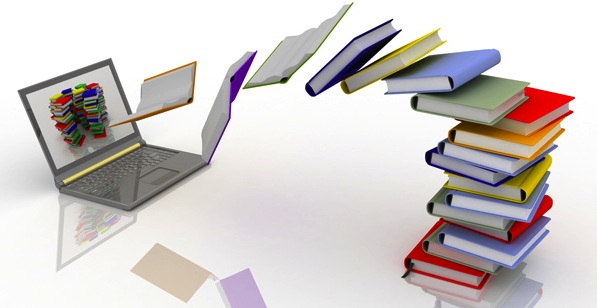 Välkommen till kursen! Denna kurs ges v. 34-43. Kursens övergripande innehåll innebär en fördjupning i multimodala områden, problematisering av metoder för undervisning i språk och litteraturvetenskap, värdegrundsarbete i svenska och vetenskapliga teorier och metoder som berör svenskämnet. Mål:KursinnehållI kursen presenteras och diskuteras multimodal teoribildning och hur multimodala teorier kan implementeras och bli till praktisk handling i svenskämnet.Synen på kunskap och lärande i ämnet svenska problematiseras och gestaltas i form av konkreta metodiska övningar. Svenskämnets innehåll och metoder analyseras och diskuteras i relation till skolans värdegrund. Vedertagna analysmetoder och teorier för svenskämnesdidaktisk, språkvetenskaplig och litteraturvetenskaplig forskning jämförs och granskas. Formalia, språk och akribi för akademiska vetenskapliga sammanhang på avancerad nivå problematiseras, diskuteras och tillämpas.Undervisande lärare: Suzanne Parmenius Swärd, suzanne.parmenius-sward@liu.se Simon Wessbo simon.wessbo@liu.se Helen Winzell helen.winzell@liu.seMaritha Johansson maritha.johansson@liu,se  Examinationer:STN1 Multimodal teoribildning, kritisk granskning av metoder och textarbete i svenskämnets praktik, 6 hp U-VGMRE 1 Multimodala arbetssätt i svenskämnets praktik 1,5 hp U-GMRE 2 Svenskämnets innehåll i relation till skolans värdegrund 1,5 hp U-GSRE 1 Relationen mellan praktiknära forskning och beprövad erfarenhet 3 hp U-GSRE 2 Jämförelse av metoder för svenskämnesdidaktisk forskning 3 hp U-GOBL 1 Gestaltande redovisning: Metoder för undervisning i språk och litteratur 0 hp DInformationKursen är indelad i tre delkurser med lite olika inriktning. Det gemensamma övergripande handlar om att vi i kursen vill ge ett helhetsperspektiv på svenskämnet och tillhandahålla verktyg och förhållningssätt för ett framgångsrikt arbetsliv som lärare. De tre delarna lägger fokus på: multimodala och digitala teorier och arbetsformer i svenskämnet, värdegrundsarbete i svenskundervisningen samt förhållandet mellan svenskämnesdidaktisk forskning och beprövad erfarenhet. Arbetet under kursen består av främst seminarier som är lektionslika, några föreläsningar, fältstudier, och redovisningar och examinationer. Seminarierna kan vara workshopliknande men också bestå av redovisningar, samtal och diskussion. Kursen bygger på de studerandes deltagande och bidrag. Tanken är att de studerande ska komma väl förberedda (genom ILS-arbete och läsning av kurslitteraturen) till seminarierna så att konstruktiva och relevanta diskussioner och samtal kan uppstå. ILSSom i tidigare kurser i svenska tillämpas ILS. Uppgifterna är obligatoriska och vissa examinationer bygger på att ILS-uppgifterna genomförs. För ett framgångsrikt lärande rekommenderar vi krävs att alla deltar aktivt i både ILS-arbetet och seminarierna.BetygskriterierMRE1 och MRE2 samt STN1Godkänt: Att kritiskt granska, analysera och ta ställning till teorier och beprövad erfarenhet som rör multimodalitet och värdegrundsfrågor med anknytning till skolan och svenskämnetAtt genom aktivt deltagande muntligt och skriftligt redovisa resultat av MRE1 och MRE2 på ett utförligt, tydligt och språkligt korrekt sätt.Använda relevanta begrepp i texterna (de muntliga och skriftliga) på ett korrekt sätt.SRE1 Att i språkligt korrekta texter och med tydliga teoretiska kopplingar redogöra för relationen mellan praktiknära forskning och beprövad erfarenhet.STN1 Väl godkänt:Att ovanstående avseende STN1 är uppfyllt samt att den studerande:På ett fördjupat, självständigt och kritiskt analyserande sätt ser samband och rör sig obehindrat mellan olika teorier.Skriver texter i tentamen som vittnar om en mycket god förmåga till relevant begreppsanvändning i analysen.Att tentamen är noggrant utförd i varje del och skriven med en hög grad av språklig och strukturmässig stringens.  Obligatorisk litteratur Kress, Gunther & Selander, Staffan (2017). Design för lärande – ett multimodalt perspektiv. Lund: StudentlitteraturMolloy, Gunilla (2017). Svenskämnets roll: om didaktik, demokrati och critical literacy. Lund: StudentlitteraturLindgren, Simon. (2009) Populärkultur. Teorier, metoder och analyser. Stockholm: LiberSvensklärarföreningens årsskrift SLÅ 2018, Digitalt!  Nordenstam, Anna & Parmenius Swärd, Suzanne (red.). Valda delar.  Stockholm: Natur & Kultur (utkommer augusti 2019).Artiklar och utdrag tillkommerPreliminärt schema med läsanvisningar 9asv73 och 9asv59 HT 19OBS! Schemat kommer att uppdateras med mer precisa läsanvisningar.Efter avslutad kurs skall den studerande kunna:Redogöra för multimodal teoribildning och dess betydelse för svenskämnet.Analysera och kritiskt granska multimodalt (digitalt) textarbete i svenskämnets praktik. Tillämpa och kritiskt granska metoder för undervisning i språk och litteratur.Problematisera undervisningsmetoder i relation till teorier om kunskap och lärande. Diskutera och analysera skolans värdegrund i förhållande till svenskämnets olika delar.Redogöra för relationen mellan praktiknära forskning och beprövad erfarenhet i förhållande till några för svenskämnet relevanta ämnesområden.Jämföra olika vedertagna teorier och metoder för svenskämnesdidaktisk, språkvetenskaplig och litteraturvetenskaplig forskning.Skriva texter på ett vetenskapligt och språkligt korrekt sätt anpassade efter avancerad nivå.TidFormInnehållAtt förberedav. 34Onsdag 10 -12Introduktion MJ, SPSFredag 10-12InspirationsföreläsningEv. SPSSvenska i nutid och framtidAlt.Svenska m didaktisk inriktning – en vetenskaplig disciplinv. 35Måndag10-12Föreläsning SPS/ev kursmentorMultimodalitet i teori och praktik  Arbete med digitala verktyg KURS-mentorOnsdag 8-10Seminarium SPSMultimodalitet i teori och praktik  Läsning av kurslitteratur(Kress & Selander)Torsdag ILS 1 (SPS)Fredag 30/810-12Seminarium SPSLitterturseminarium multimodalitet (ILS 1 kritiskt perspektiv)(Multimodalitetens möjligheter)Kritisk artikelläsning diskussion (från SLÅ 2018)v. 36Måndag 10-12Seminarium SWPopulärkulturanalysOm multimodala analysmetoder och begrepp. Läs: Lindgren Populärkultur (2009) kap. 1-4.Torsdag13-15Seminarium SWPopulärkulturanalysLäs: Lindgren, kap 5-7. Eriksson, Halkawt & Jansson, 2016. (Lisam)FredagILS 2 (SW)37Tisdag 10-12Seminarium SPSRedovisning MRE 1MRE 1(PP /Prezi läggs på samarbetsytan)Fredag10-12 (ev 8-10)Seminarium SWRedovisning ILS 2v. 38Måndag13-15Föreläsning MJLitteratur- och värdegrundsarbeteMolloyTis -OnsILS 3 (MJ)Litteratur- och värdegrundsarbeteMolloyTorsdag10-12Seminarium MJLitteratur- och värdegrundsarbeteMolloyv.39Måndag  10-12 Föreläsning HWForskning och beprövad erfarenhetTisdag 10-12Seminarium HWForskning och beprövad erfarenhetWinzell 2018Ons toILS 4 (HW)Förberedelse MRE 2Fredag10-12Seminarium HWMRE 2Forskning och beprövad erfarenhet + intro fältstudierMRE 2v. 40Måndag - torsdag FältstudierForskning och beprövad erfarenhetFredag10-12Redovisning fältstudierFörbered SRE 1 (forskningsartikel praktikerfarenheter)v. 41 Måndag 10-12 Seminarium MJMetoder för svenskämnesdidaktisk forskningJohansson 2015, Johansson 2019Onsdag10-12Seminarium SPSMetoder för svenskämnesdidaktisk forskningFredag 10-12Seminarium HWMetoder för svenskämnesdidaktisk forskningv.42Måndag 10-12Seminarium /Workshop SPSMetoder för undervisning i språk och litteraturOBL1Torsdag13-15Seminarium SPSRedovisning metoder för svenskämnesdidaktisk forskningSRE 2 (forskningsfråga med stöd i metodföreläsningarna)v. 43Hemtenta STN1Inlämning fredag kl 16.00